Quick reference guideNDIS Commission Provider Portal Inbox Unregistered NDIS Provider & Self or Plan-Managed ParticipantsInbox notificationWhen you receive a message in your NDIS Commission Worker Screening Database Inbox you will receive an email alert about the message.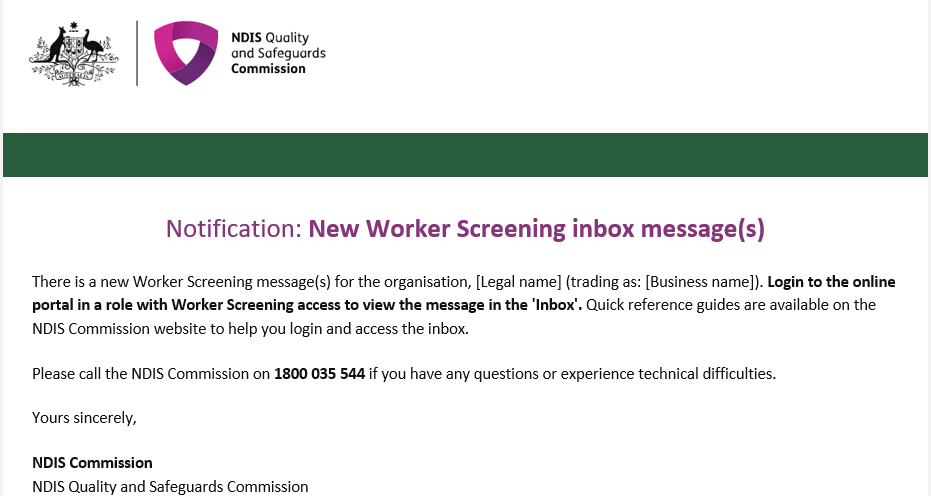 The representatives that will receive the email alert are those with the email preference of ‘Default recipient’, and/or ‘Worker Screening’.For information about how to manage email preferences please refer to the QRG - https://www.ndiscommission.gov.au/document/2596Email alerts are sent at 6am, 12 noon and 4pm daily (if messages are available). If an inbox message is read before the email alert about that message is sent, an email alert won’t be sent. For example, if a representative of the organisation or the participant opens the inbox at 9.30am and reads a message before the next email alert is sent at 12 noon, an email alert about the message will not be sent. Other representatives of the organisation or the participant will need to check the inbox regularly to ensure that all messages are viewed, as they won’t receive the email alert for the message that someone else has read before the next email alert batch was sent. Access the InboxGo to the NDIS Commission Website and select the ‘Portals’ button and ‘Unregistered NDIS providers’ or ‘Self-managed NDIS participants’ option.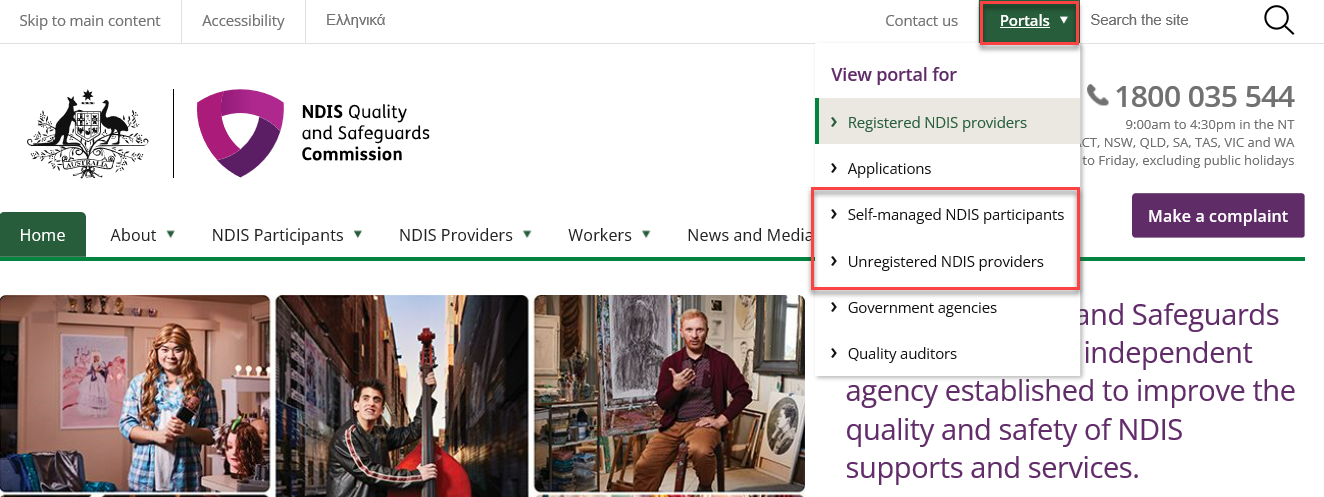 Select ‘Login with PRODA’.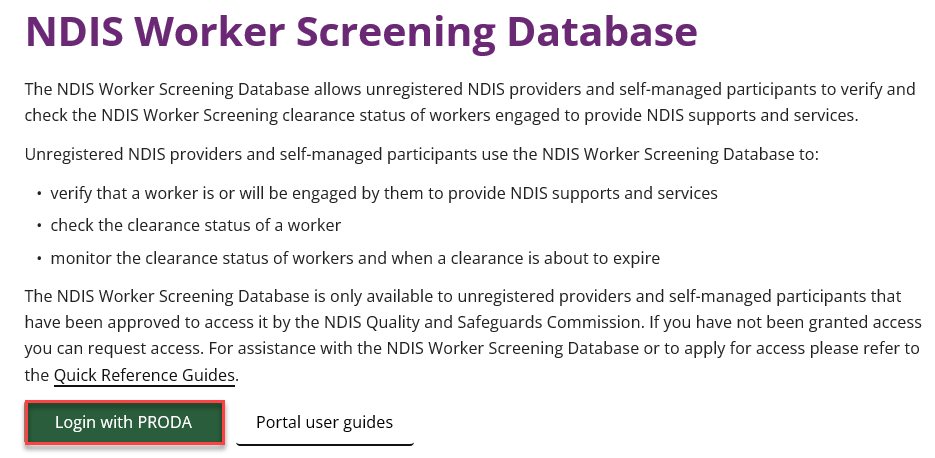 At the ‘Portal entry point’ select the ‘Provider name’ of the unregistered NDIS provider, self or plan-managed participant that you are logging into the NDIS Worker Screening Database on behalf of. Select either ‘Worker screening for organisation or ‘Worker screening for participants’ as the ‘Role’. 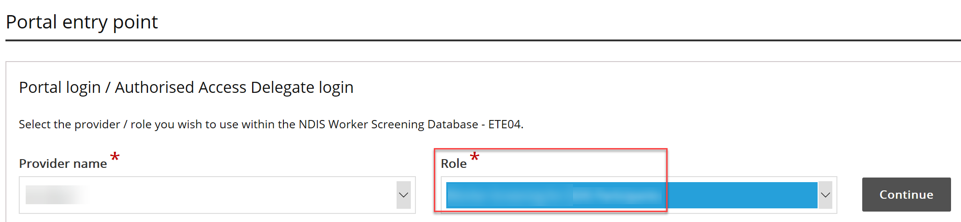 Select the Inbox tile.Unregistered providers: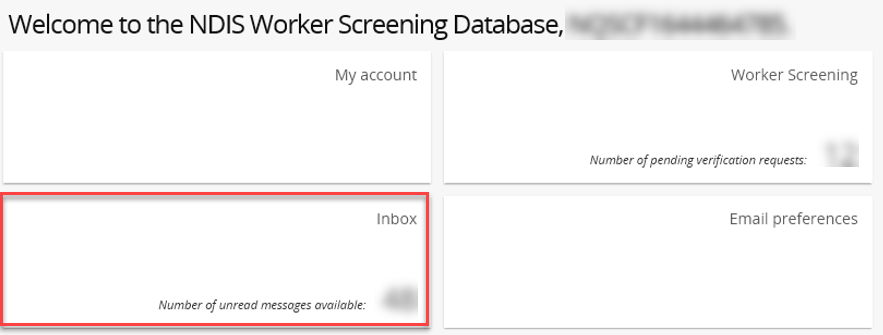 Self/plan-managed participants: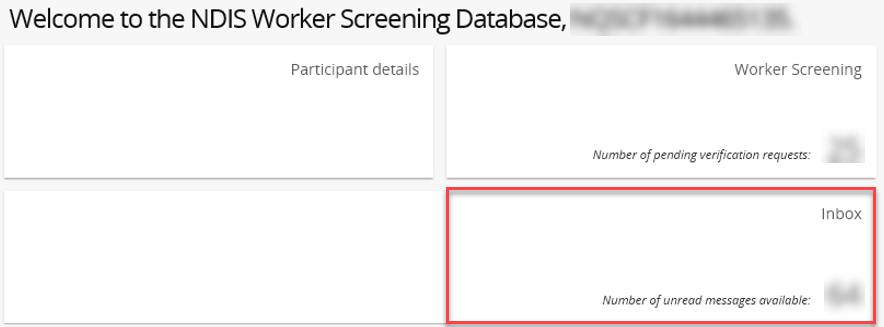 View inbox messagesTo view a message select ‘Actions’ and ‘View’.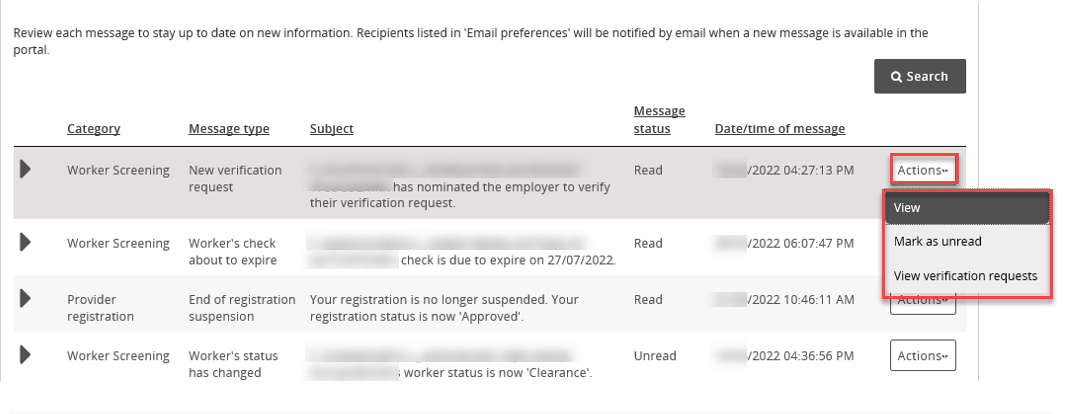 The message will appear at the bottom of a new page along with information about the message, such as who has viewed it and what email addresses received the email alert about the new message.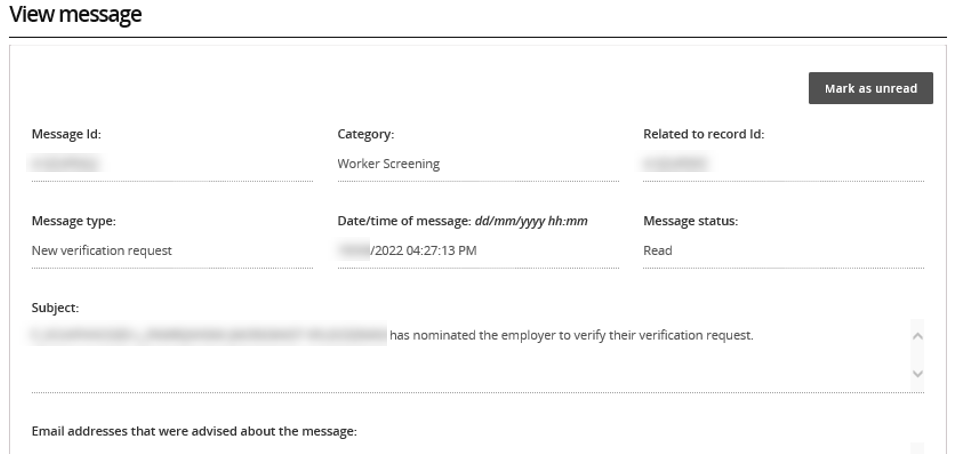 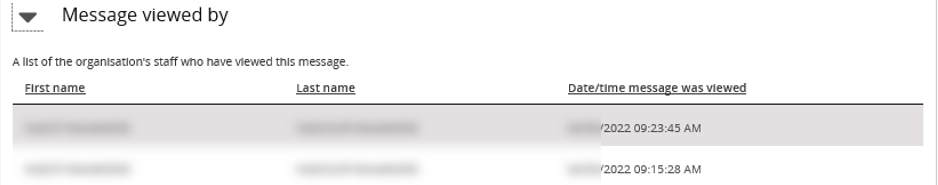 The message will appear at the bottom of the page. Use the buttons along the top of the message to expand or print the message. If the message relates to a worker screening verification request, select ‘View verification requests’ button to navigate directly to the verifications page.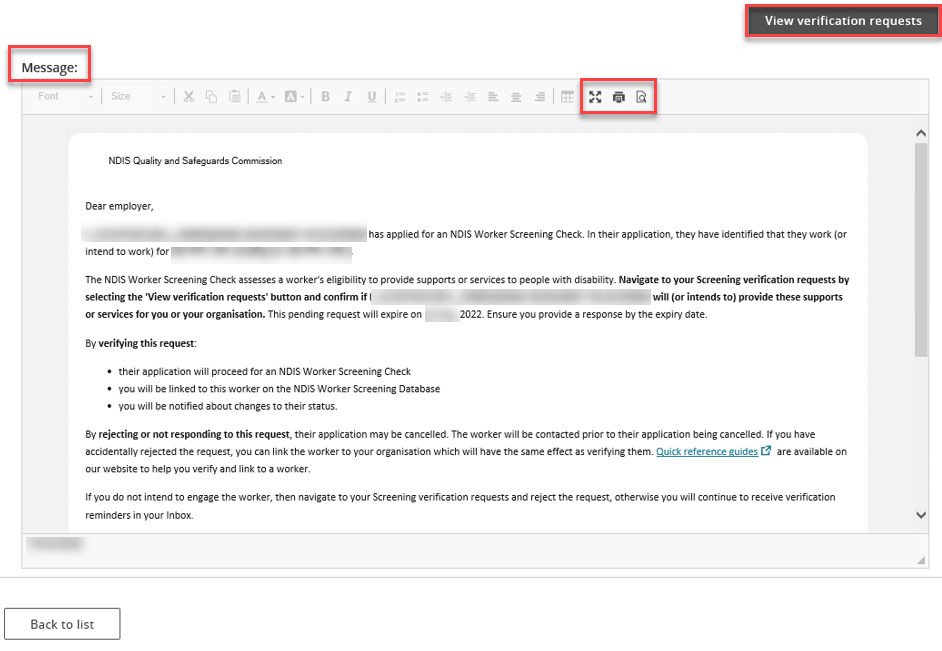 Search or filter messagesUse the filter options to show only read or unread messages in your inbox, or use the search function to display only particular messages e.g. all messages about Worker Screening.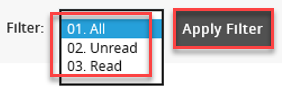 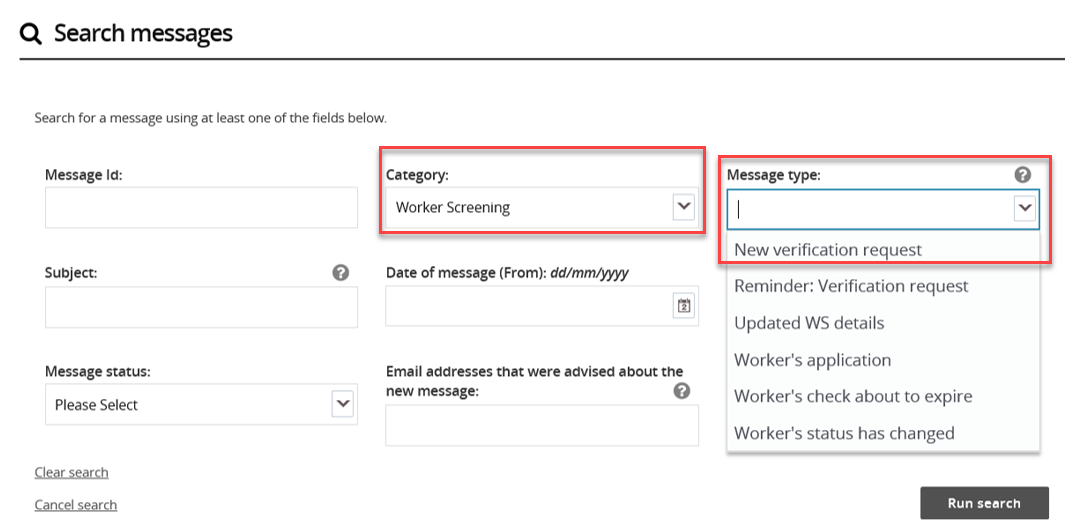 Identify who has viewed a message Expand the message in the inbox using the twistie arrow to view who has read the message and at what date/time. If a user views a message and then marks it as ‘Unread’, their details will still appear in the ‘Message first read by’ field.The ‘Email addresses advised of the message’ lists those email addresses that received the email alert about the message being available in the inbox.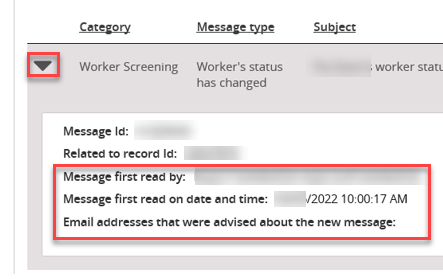 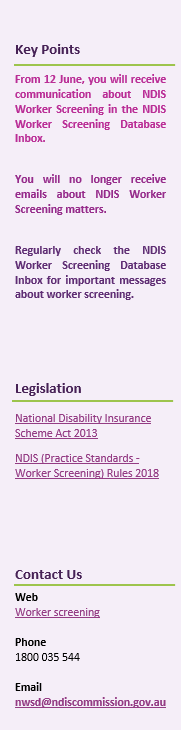 